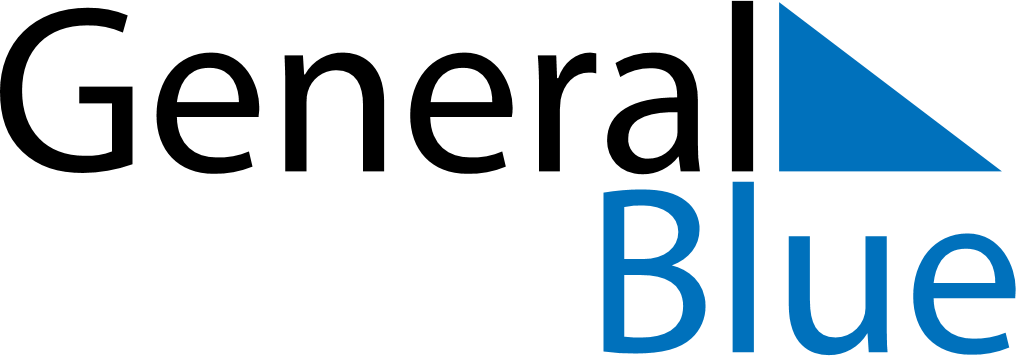 June 2024June 2024June 2024June 2024June 2024June 2024June 2024Kampung Tekek, Pahang, MalaysiaKampung Tekek, Pahang, MalaysiaKampung Tekek, Pahang, MalaysiaKampung Tekek, Pahang, MalaysiaKampung Tekek, Pahang, MalaysiaKampung Tekek, Pahang, MalaysiaKampung Tekek, Pahang, MalaysiaSundayMondayMondayTuesdayWednesdayThursdayFridaySaturday1Sunrise: 6:53 AMSunset: 7:09 PMDaylight: 12 hours and 16 minutes.23345678Sunrise: 6:53 AMSunset: 7:09 PMDaylight: 12 hours and 16 minutes.Sunrise: 6:53 AMSunset: 7:09 PMDaylight: 12 hours and 16 minutes.Sunrise: 6:53 AMSunset: 7:09 PMDaylight: 12 hours and 16 minutes.Sunrise: 6:53 AMSunset: 7:09 PMDaylight: 12 hours and 16 minutes.Sunrise: 6:53 AMSunset: 7:10 PMDaylight: 12 hours and 16 minutes.Sunrise: 6:53 AMSunset: 7:10 PMDaylight: 12 hours and 16 minutes.Sunrise: 6:53 AMSunset: 7:10 PMDaylight: 12 hours and 16 minutes.Sunrise: 6:54 AMSunset: 7:10 PMDaylight: 12 hours and 16 minutes.910101112131415Sunrise: 6:54 AMSunset: 7:11 PMDaylight: 12 hours and 16 minutes.Sunrise: 6:54 AMSunset: 7:11 PMDaylight: 12 hours and 16 minutes.Sunrise: 6:54 AMSunset: 7:11 PMDaylight: 12 hours and 16 minutes.Sunrise: 6:54 AMSunset: 7:11 PMDaylight: 12 hours and 16 minutes.Sunrise: 6:54 AMSunset: 7:11 PMDaylight: 12 hours and 16 minutes.Sunrise: 6:54 AMSunset: 7:11 PMDaylight: 12 hours and 16 minutes.Sunrise: 6:55 AMSunset: 7:12 PMDaylight: 12 hours and 16 minutes.Sunrise: 6:55 AMSunset: 7:12 PMDaylight: 12 hours and 16 minutes.1617171819202122Sunrise: 6:55 AMSunset: 7:12 PMDaylight: 12 hours and 17 minutes.Sunrise: 6:55 AMSunset: 7:12 PMDaylight: 12 hours and 17 minutes.Sunrise: 6:55 AMSunset: 7:12 PMDaylight: 12 hours and 17 minutes.Sunrise: 6:56 AMSunset: 7:13 PMDaylight: 12 hours and 17 minutes.Sunrise: 6:56 AMSunset: 7:13 PMDaylight: 12 hours and 17 minutes.Sunrise: 6:56 AMSunset: 7:13 PMDaylight: 12 hours and 17 minutes.Sunrise: 6:56 AMSunset: 7:13 PMDaylight: 12 hours and 17 minutes.Sunrise: 6:56 AMSunset: 7:13 PMDaylight: 12 hours and 17 minutes.2324242526272829Sunrise: 6:57 AMSunset: 7:14 PMDaylight: 12 hours and 17 minutes.Sunrise: 6:57 AMSunset: 7:14 PMDaylight: 12 hours and 17 minutes.Sunrise: 6:57 AMSunset: 7:14 PMDaylight: 12 hours and 17 minutes.Sunrise: 6:57 AMSunset: 7:14 PMDaylight: 12 hours and 17 minutes.Sunrise: 6:57 AMSunset: 7:14 PMDaylight: 12 hours and 16 minutes.Sunrise: 6:57 AMSunset: 7:14 PMDaylight: 12 hours and 16 minutes.Sunrise: 6:58 AMSunset: 7:15 PMDaylight: 12 hours and 16 minutes.Sunrise: 6:58 AMSunset: 7:15 PMDaylight: 12 hours and 16 minutes.30Sunrise: 6:58 AMSunset: 7:15 PMDaylight: 12 hours and 16 minutes.